    Advent Prayer Activity - Week 2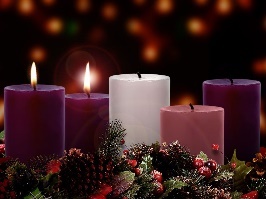     ‘Isaiah Prayer Dice’Teacher NotesPrayer dice are helpful tools for times of prayer when inspiration is needed – these prayers are of thanks for the gift of Jesus at Christmas. This activity uses the language of Isaiah chapter 9 vs 6 as designs for the sides of a standard die. Each side design is accompanied by a prayer card that can be read after selection dictated by the dice role.Use the template on the second page of this resource to copy on to card; children can then complete their own design. Use the tabs to glue the cube together to create the dice. The dice can then be used by children for their own private prayer at home or for use in the classroom during class worship.Write the following words on each side of the dice template: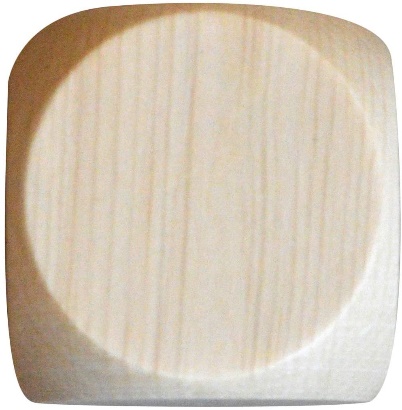 Side 1 – ‘For unto us a child is born’Side 2 – ‘To us a son is given’Side 3 – ‘Wonderful Counsellor’Side 4 – ‘Mighty God’Side 5 – ‘Everlasting Father’Side 6 – ‘Prince of Peace’Accompanying Prayer Cards: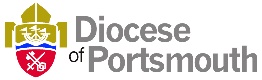 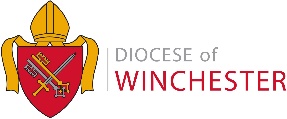 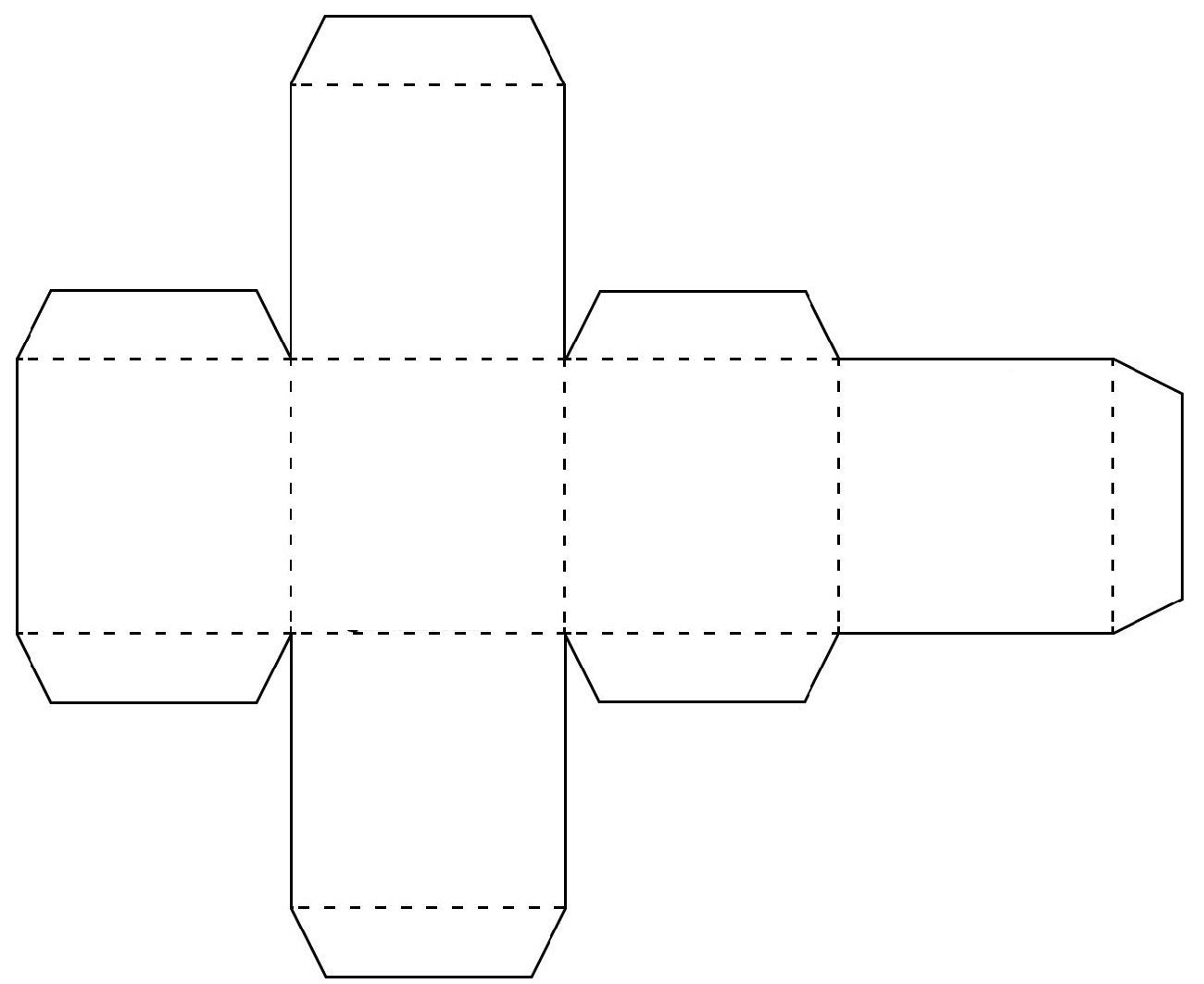 